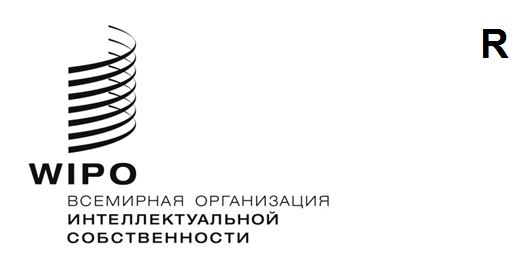 PCT/WG/15/10оригинал: английскийдата: 9 сентября 2022 годаРабочая группа по Договору о патентной кооперации (РСТ)Пятнадцатая сессия
Женева, 3–7 октября 2022 годакоординация деятельности по оказанию технической помощи в рамках PCTДокумент подготовлен Международным бюроМЕРОПРИЯТИЯ ПО ОКАЗАНИЮ ТЕХНИЧЕСКОЙ ПОМОЩИ В РАМКАХ PCTНа пятой сессии Рабочей группы в 2012 году участники договорились о том, что рассмотрение отчетов о реализации проектов по оказанию технической помощи, связанной с использованием системы РСТ, должно стать одним из постоянных пунктов повестки дня будущих сессий группы (см. пункт 20 документа PCT/WG/5/21).На всех следующих сессиях Рабочей группы Международное бюро представляло ей рабочий документ, посвященный мероприятиям по оказанию развивающимся странам технической помощи по тематике РСТ, непосредственно влияющей на уровень использования этой системы, а также план мероприятий в данной области, намеченных на оставшийся период соответствующего года (см., например, документ PCT/WG/14/17 Rev., представленный на четырнадцатой сессии Рабочей группы). В настоящем документе представлена информация о мероприятиях по оказанию технической помощи, связанных с использованием системы РСТ, проведенных Международным бюро в 2021 году и за истекший период 2022 года, а также план соответствующих мероприятий на оставшуюся часть 2022 года.  Помимо реализованных Сектором патентов и технологий мероприятий по оказанию технической помощи, непосредственно влияющей на уровень использования системы РСТ развивающимися странами, в документе приводятся обновленные сведения о технической помощи, связанной с использованием системы РСТ, которые проводились под контролем других секторов ВОИС.МЕроприятия по оказанию технической помощи, непосредственно влияющей на уровень использования системы РСТ развивающимися странамиИнформация о реализованных Сектором патентов и технологий мероприятиях по оказанию технической помощи, непосредственно влияющей на уровень использования системы РСТ развивающимися странами, изложена в приложениях I и II к настоящему документу; указывались все мероприятия по оказанию помощи, если в число стран-получателей помощи входила хотя бы одна страна, имеющая право на уплату пошлин PCT по сниженным ставкам в соответствии с пунктом 5 Перечня пошлин РСТ, вступившего в силу 1 января 2020 года,. В приложении I содержится полный перечень всех упомянутых мероприятий, проведенных в 2021 году. В приложении II содержится перечень всех таких мероприятий, проведенных за истекший период 2022 года, и план соответствующей работы на оставшуюся часть 2022 года.  Более подробная информация о порядке планирования и реализации мероприятий по оказанию технической помощи приведена в пунктах 5–11 документа PCT/WG/6/11.В 2021 году Международное бюро провело более 70 мероприятий по оказанию технической помощи, связанных с использованием системы РСТ, в более чем 75 странах, в которых приняли участие более 7 200 человек, и продолжило проведение мероприятий по оказанию технической помощи, связанных с РСТ, в режиме онлайн в 2022 году, организовав более 40 мероприятий в первой половине года.  До недавнего времени такие мероприятия проводились исключительно в удаленном режиме.  Оказание технической помощи в удаленном режиме обычно предусматривает более короткие сессий по сравнению с очными мероприятиями, учитывая дополнительные барьеры для общения с участниками, обеспечения обмена мнениями и поддержания внимания в ходе мероприятий в удаленном режиме.  Кроме того, обучающие специалисты и участники могут находиться в разных часовых поясах.  Однако проведение мероприятий по оказанию технической помощи в удаленном режиме позволило многим участникам присоединиться к любому из них без необходимости совершать поездки.  В 2021 году началась реализация новых проектов, среди которых следует отметить вебинары ВОИС «PCT Prime», посвященные Договору о патентной кооперации (РСТ) и связанным с ним услугам ВОИС в области ИС.  Вебинары «PCT Prime», целевой аудиторией которых являются ведомства ИС и пользователи системы PCT и/или других глобальных систем ИС ВОИС, представляют собой всеохватывающее обучение «от идеи до рынка» по вопросам использования ИС в целях расширения возможностей, направленных на содействие синергии между РСТ, технологиями и соответствующими инструментами и услугами ВОИС.Спустя более чем два года с начала пандемии COVID-19 возможности для совершения поездок постепенно расширяются, и позднее в 2022 году будет возможно восстановить оказание технической помощи на местах.  В связи с этим возникнут дополнительные проблемы, связанные с эффективным сочетанием мероприятий по оказанию технической помощи в удаленном режиме и в формате личного присутствия.  Оба типа мероприятий имеют свои преимущества и недостатки.  Наиболее эффективное сочетание мероприятий в удаленном режиме и в формате личного присутствия будет зависеть от страны-бенефициара – «универсального» подхода в этом вопросе не существует.  В некоторых случаях мероприятия в удаленном режиме могут быть более полезны, чем очные, так как они дают возможность охватить более широкую аудиторию при меньших затратах или разбить курс обучения на серию занятий, распределив их на несколько месяцев. С другой стороны, в тех случаях, когда необходима практическая помощь, мероприятия в удаленном режиме не всегда могут быть полноценной заменой очных.  Поэтому при выборе формата и типа предоставления технической помощи стране или ведомству-бенефициару необходимо исходить из поиска баланса между мероприятиями в удаленном режиме и в формате личного физического присутствия, при этом решение должно приниматься совместно бенефициаром, Международным бюро и всеми ведомствами, предоставляющими техническую помощь.МЕРОПРИЯТИЯ ПО ОКАЗАНИЮ ТЕХНИЧЕСКОЙ ПОМОЩИ, СВЯЗАННОЙ С ИСПОЛЬЗОВАНИЕМ СИСТЕМЫ РСТ, ПРОВОДИМЫЕ органами ВОИС помимо сектора патентов и технологийКак разъясняется в пунктах 12 и 13 документа PCT/WG/6/11, многие мероприятия по оказанию технической помощи, связанные с развитием патентных систем развивающихся стран по направлениям, предусмотренным статьей 51 РСТ, выходят за рамки деятельности, непосредственно влияющей на уровень использования системы РСТ развивающимися странами.  Такие мероприятия не входят в круг ведения Сектора патентов и технологий, и осуществляются под контролем других органов ВОИС (не входящих в систему РСТ), в частности Комитета по развитию и интеллектуальной собственности (КРИС), Комитета по стандартам ВОИС (КСВ) и Генеральной Ассамблеи ВОИС.Хотя объем настоящего документа не позволяет представить подробный перечень таких мероприятий и проектов, в следующих пунктах приведены некоторые примеры.  Дополнительная информация о текущей и предстоящей работе изложена в Программе и бюджете на двухлетний период 2022-2023 годов со ссылкой на ожидаемые результаты в рамках Среднесрочного стратегического плана на 2022-2026 годы.  Кроме того, информация о реализованных Организацией мероприятиях по оказанию технической помощи, где одна или несколько стран-бенефициаров относятся либо к развивающимся, либо к наименее развитым странам, либо к странам с переходной экономикой, содержится в Базе данных ВОИС о технической помощи в области интеллектуальной собственности (БДТП-ИС): https://www.wipo.int/tad/en/index.jsp. Проект «Предоставление ориентированных на ведомства ИС технических решений», который курирует Сектор инфраструктуры и платформ, представляет собой программу, направленную на обеспечение техническими решениями ведомств ИС в развивающихся и наименее развитых странах.  К таким техническим решениям относятся пакет прикладных программ ВОИС для ведомств ИС (IP Office Suite) – платформа для администрирования ИС, используемая более чем 90 ведомствами ИС по всему миру, которая обеспечивает эффективное получение, обработку, регистрацию и публикацию заявок на права ИС от пользователей со всего мира.  В апреле 2021 года ВОИС запустила облачный пакет программ IP Office Suite, который обеспечит новые преимущества для участвующих ведомств ИС, предоставляя безопасные и надежные услуги благодаря использованию облачных технологий, позволяя ведомствам сосредоточиться на предоставлении услуг в области ИС, а не на решении вопросов, связанных с ИТ-инфраструктурой, причем первым государством-членом, воспользовавшимся этим инструментом, стала Иордания.  Восемнадцатого ноября 2021 года Камбоджа стала второй страной, воспользовавшейся этим новым инструментом.  В круг задач в рамках проекта «Предоставление ориентированных на ведомства ИС технических решений» также входит разработка и поддержка двух инфраструктурных платформ для ведомств ИС: Системы централизованного доступа к результатам поиска и экспертизы WIPO CASE – платформы, обеспечивающей защищённый обмен документацией по поиску и экспертизе, связанной с патентными заявками, между ведомствами; и Службы цифрового доступа к приоритетным документам (СЦД) ВОИС, обеспечивающей безопасный обмен приоритетными и другими аналогичными документами между участвующими ведомствами ИС. Что касается мероприятий по оказанию помощи в области стандартов ВОИС, которые курирует Сектор инфраструктуры и платформ, то Международным бюро был разработан ряд инструментов для подачи заявок заявителями и обработки ведомствами перечней последовательностей в соответствии со стандартом ВОИС ST.26, который вступил в силу 1 июля 2022 года.  Пакет WIPO Sequence Suite включает WIPO Sequence – автономное компьютерное приложение для заявителей, позволяющее составлять перечни последовательностей аминокислот и нуклеотидов, отвечающих требованиям стандарта ST.26, и WIPO Sequence Validator – веб-сервис, позволяющий патентным ведомствам проверять поданные перечни последовательностей на соответствие требованиям.  Более подробная информация о последних мероприятиях по оказанию технической помощи в области стандартов ВОИС содержится в отчет девятой сессии Комитета по стандартам ВОИС (КСВ) (документ CWS/9/22) о предоставлении технической консультационной и практической помощи в целях укрепления потенциала ведомств промышленной собственности в рамках выполнения мандата КСВ.  Академия ВОИС под руководством Сектора регионального и национального развития проводит мероприятия по расширению навыков и знаний для развивающихся стран, наименее развитых стран и стран с переходной экономикой.  В 2021 году в программах Академии ВОИС принял участие миллионный слушатель, причем число участников Программы дистанционного обучения увеличилось на 26 процентов и достигло 264 000 человек. Что касается Программы профессиональной подготовки для государственных служащих и должностных лиц государственного сектора, то все курсы теперь проводятся в гибридном формате, а содержание курсов было адаптировано с акцентом на приобретение практических навыков в области ИС, применимых к национальному или региональному контексту каждого участника.  Дополнительная информация о последних мероприятиях Академии ВОИС представлена в Обзоре деятельности Академии ВОИС за 2020-2021 годы (https://www.wipo.int/academy/en/reports/2020-2021.html), а также в 
пунктах 9 и 10 Отчета Генерального директора о ходе реализации Повестки дня в области развития за 2021 год (документ CDIP/28/2).Генеральная Ассамблея ВОИС на своей пятьдесят четвертой (25-й очередной) сессии в октябре 2021 года рассмотрела отчет о деятельности по оказанию технической помощь и содействию развивающимся и наименее развитым странам, а также странам с переходной экономикой с целью содействия подачи сообщений в электронной форме (документ WO/GA/54/6).  Этот отчет представлен в соответствии с пунктом 4 Согласованных заявлений Дипломатической конференции по принятию договора о патентном праве, согласно которому Генеральной Ассамблее ВОИС поручается осуществлять контроль и оценку хода сотрудничества на каждой очередной сессии.ФУНКЦИИ СИСТЕМЫ РСТ, СВЯЗАННЫЕ С ОРГАНИЗАЦИЕЙ ТЕХНИЧЕСКОЙ ПОМОЩИ РАЗВИВАЮЩИМСЯ СТРАНАМПосле того, как в ходе пятой сессии Рабочей группы в 2012 году состоялись обсуждения, касающиеся функционирования системы РСТ с точки зрения достижения целей, связанных с организацией технической помощи развивающимся странам (см. документ PCT/WG/5/6), Международное бюро представляло обновленную информацию об обсуждении вопросов технической помощи в Комитете по развитию и интеллектуальной собственности (КРИС) на очередных сессиях Рабочей группы.  Обновленная информация, представленная на четырнадцатой сессии Рабочей группы в июне 2021 года, отражена в пунктах 9 и 10 документа PCT/WG/14/17. Итоги обсуждений в рамках двадцать восьмой сессии КРИС, состоявшейся в мае 2022 года, по подпункту повести дня «Деятельность ВОИС по оказанию технической помощи в области сотрудничества в целях развития» (пункт 4(i) повестки дня, документ CDIP/28/1) представлены в пункте 5 резюме Председателя сессии следующим образом:«5.	В рамках подпункта 4 (i) повестки дня Комитет продолжил обсуждать:5.1   вопрос технической помощи ВОИС в области сотрудничества в целях развития, опираясь на отчет о выполнении решения государств-членов о технической помощи ВОИС, представленный в документе CDIP/24/8. Комитет продолжит обсуждение вопроса технической помощи ВОИС в области сотрудничества в целях развития на следующей сессии. Одни делегации просили Комитет завершить дискуссию по документу CDIP/24/8, тогда как другие предложили рассмотреть на следующей сессии новый обзор, посвященный технической помощи по линии Организации;5.2   вопрос, касающийся будущих вебинаров, поднятый в документе CDIP/26/6. Комитет постановил продолжить обсуждение данного вопроса на следующей сессии».В связи с этим обсуждение обоих этих вопросов в рамках данного подпункта повестки дня будет продолжено на двадцать девятой сессии КРИС, которая пройдет с 17 по 21 октября 2022 года.Рабочей группе предлагается принять к сведению содержание настоящего документа. [Приложения следуют]МЕРОПРИЯТИЯ ПО ОКАЗАНИЮ ТЕХНИЧЕСКОЙ ПОМОЩИ, НЕПОСРЕДСТВЕННО ВЛИЯЮЩЕЙ 
НА УРОВЕНЬ ИСПОЛЬЗОВАНИЯ СИСТЕМЫ РСТ(проведены в 2021 году)В настоящем приложении содержится полный перечень всех мероприятий по оказанию технической помощи, непосредственно влияющих на уровень использования системы РСТ развивающимися странами, которые были проведены в 2021 году, в разбивке по следующим группам в зависимости от содержания мероприятий:Общая информация по патентным вопросам (обозначена в таблице символом «А»). Мероприятия, связанные с предоставлением информации о патентной охране и основах международной патентной системы, – это учебные мероприятия, посвященные аспектам патентной системы, которые не сводятся только к функционированию РСТ. Их содержанием могут быть вводные сведения о патентной системе, например, о порядке подачи патентных заявок, основных правовых условиях патентоспособности изобретения, преимуществах патентной охраны и ее возможных альтернативах, таких как регистрация полезных моделей и защита конфиденциальной деловой информации при помощи коммерческой тайны. Кроме того, они могут быть посвящены национальным и региональным патентным системам, роли патентной информации, в частности инициативам по облегчению доступа к технической информации, а также более конкретным вопросам, например, составлению патентных заявок. Некоторые мероприятия касаются стратегической охраны изобретений и важности патентов с точки зрения передачи технологии и проводятся с участием специалистов из других организаций, хорошо знающих вопросы, представляющие особый интерес для местной аудитории.Конкретная информация, посвященная деятельности РСТ (обозначена в таблице символом «В»). Специализированные семинары по тематике РСТ посвящены всестороннему анализу вопросов деятельности РСТ. В группе тем, касающихся формальных требований к заявкам и порядка их обработки Получающим ведомством, рассматриваются обязательные элементы международной патентной заявки, различные допустимые способы подачи заявки, пошлины, причитающиеся к уплате при подаче заявки, заявление притязания на приоритет, исправление недостатков, исправление явных ошибок, регистрация изменений, а также отзыв заявок. В ходе семинаров по теме РСТ рассматриваются также роль и функции Международного бюро, Международных поисковых органов и Органов международной предварительной экспертизы. Сюда относятся международная публикация заявки, подготовка отчета о международном поиске и международного предварительного заключения о патентоспособности, а также такие необязательные процедуры, как дополнительный международный поиск, поправки согласно статье 19 и международная предварительная экспертиза, проводимая в порядке, предусмотренном Главой II. Обсуждаются также вопросы перехода на национальную фазу, включая действия, выполняемые Международным бюро и самим заявителем, и требования законодательства конкретных стран, касающиеся, например, перевода документов и документального подтверждения приоритета. Кроме того, программа семинаров по теме РСТ часто включает описание услуг, которые предоставляются при помощи системы ePCT и базы данных PATENTSCOPE, а также сведения о других источниках информации, имеющихся на веб-сайте ВОИС.Обучение сотрудников ведомств ИС по вопросам, касающимся PCT (обозначена в таблице символом «С»). Оказание помощи сотрудникам ведомств, осуществляющих процедуры РСТ, охватывает разделы РСТ, посвященные функциям ведомства ИС в качестве Получающего ведомства, Международного поискового органа, Органа международной предварительной экспертизы или Указанного/Выбранного ведомства. Например, оказание помощи сотрудникам ведомств, осуществляющих выступающих одновременно в качестве Получающих и Указанных ведомств, посвящено вопросам обработки заявок до их передачи в Международное бюро и задачам ведомства при переходе на национальную фазу. Что касается обработки заявок, вступивших в национальную фазу, деятельность также направлена на укрепление потенциала для экспертизы заявок на национальной фазе. В ходе такого обучения ведомства также получают возможность обсуждать с представителями Международного бюро различные конкретные вопросы.Помощь, касающаяся использования ИКТ (обозначена в таблице символом «D»). Мероприятия, связанные с созданием инфраструктуры ИКТ и технической помощью по вопросам ее применения, включают помощь в установке систем и обучение сотрудников использованию информационно-технологических инструментов и услуг системы РСТ, включая систему электронного обмена данными РСТ (PCT-EDI), и систему ePCT. Неотъемлемой частью такой помощи является проведение демонстраций систем и практические занятия, позволяющие пользователям освоить возможности этих программ и в полной мере использовать их потенциал.Помощь странам, которые рассматривают вопрос о присоединении к РСТ (обозначена в таблице символом «Е»). Международное бюро оказывает особую помощь странам, которые рассматривают вопрос о присоединении к РСТ, и новым Договаривающимся государствам. Она включает предоставление необходимой информации странам, выразившим интерес к участию в РСТ, и их консультирование по вопросам изменений национального законодательства, необходимых для присоединения к Договору. Кроме того, Международное бюро осуществляет программу обучения сотрудников ведомства ИС нового Договаривающегося государства после его присоединения. Представители Международного бюро выезжают в соответствующую страну для проведения информационно-разъяснительной работы по вопросам функционирования РСТ и патентной системы среди юристов, работников научно-исследовательских учреждений и деловых кругов и оказания помощи национальному ведомству ИС в полномасштабной реализации процедур РСТ, что позволяет ему начать выполнение функций Получающего ведомства. Другой элемент программы обучения, реализуемой после присоединения страны к PCT, – это практическая подготовка должностных лиц из новых Договаривающихся государств в штаб-квартире ВОИС в Женеве.Помощь Международным органам (обозначена в таблице символом «F»). Наконец, Международное бюро оказывает государствам техническую помощь в осуществлении функций Международного поискового органа и Органа предварительной экспертизы. Такая помощь включает консультационные поездки в страны, ведомства ИС которых намерены ходатайствовать о предоставлении им статуса Международного органа, для разъяснения процедуры назначения ведомства в качестве такого Органа и требований, применяемых при таком назначении, а также выявления направлений, по которым необходимо провести дополнительную техническую работу до подачи официальной заявки. После назначения ведомства Международным органом может быть проведено обучение его сотрудников до начала его работы в качестве такого Органа.*	Страна или ведомство, участвовавшие в ходе мероприятия в оказании технической помощи наряду с Международным бюро.
[Приложение II следует]МЕРОПРИЯТИЯ ПО ОКАЗАНИЮ ТЕХНИЧЕСКОЙ ПОМОЩИ, НЕПОСРЕДСТВЕННО ВЛИЯЮЩЕЙ 
НА УРОВЕНЬ ИСПОЛЬЗОВАНИЯ СИСТЕМЫ РСТ
(проведенные за истекший период 2022 года/запланированные на оставшуюся часть 2022 года)В настоящем приложении содержится полный перечень всех мероприятий по оказанию технической помощи, непосредственно влияющих на уровень использования системы РСТ развивающимися странами, которые были проведены в 2022 году и запланированы на оставшуюся часть 2022 года, в разбивке по следующим категориям в зависимости от содержания мероприятий по оказанию технической помощи (дополнительные пояснения приводятся во вводной части приложения I выше):
[Конец приложения II и документа]ДАТАТИП МЕРОПРИЯТИЯГРУППАНАЗВАНИЕ МЕРОПРИЯТИЯОРГАНИЗАТОРМЕСТО ПРОВЕДЕНИЯУЧАСТНИКИТИП УЧАСТНИКОВЧИСЛО УЧАСТНИКОВЯнв. 2021 г.Совещание в режиме онлайн CЭкспертиза на национальной фазе РСТ и экспертиза местных заявокОнлайнСамоа (WS)Ведомство7Фев. 2021 г.Совещание в режиме онлайн CDСистема ePCT для пользователей из Получающего ведомства ОнлайнСудан (SD)Ведомство5Фев. 2021 г.Совещание в режиме онлайн CDСистема ePCT для пользователей из Получающего ведомства ОнлайнУзбекистан (UZ)Ведомство9Фев. 2021 г.Вебинар по вопросам PCTBВебинар по системе PCT для сотрудников Университета Тлемсана Бюро ВОИС в АлжиреОнлайнАлжир (DZ)Университет/
научные учреждения110Фев. 2021 г.Практикум по вопросам PCTBCПрактикум по системе ePCT для заявителейОнлайнТурция (TR)Пользователи220Март 2021 г.Практикум по вопросам PCT CDСистема ePCT для пользователей из Получающих ведомств и Международных поисковых органов ОнлайнТурция (TR)Ведомство251Март 2021 г.Вебинар по вопросам PCTCDНациональный семинар для патентных экспертов по электронным образовательным ресурсамОнлайнБахрейн (BH)Ведомство6Март 2021 г.Вебинар по вопросам PCTBВебинар по системе PCT для сотрудников университетов Мсилы и Батны Бюро ВОИС в АлжиреОнлайнАлжир (DZ)Университет/
научные учреждения105Март 2021 г.Вебинар по вопросам PCTBВебинар по системе PCTБюро ВОИС в НигерииДепартамент коммерческого права (товарные знаки, патенты и промышленные образцы)ОнлайнНигерия (NG)Пользователи85Март 2021 г.Совещание в режиме онлайн AОбработка заявок на регистрацию полезных моделей в Ведомстве по патентам и товарным знакам ГерманииВедомство по патентам и товарным знакам ГерманииОнлайнЕгипет (EG)
Германия (DE)*Ведомство8Март 2021 г.Вебинар по вопросам PCTBВебинар по системе PCT и ePCTГенеральный директорат реестра промышленной собственности ПанамыОнлайнПанама (PA)Ведомство + пользователи62Март 2021 г.Вебинар по вопросам PCTEВебинар по системе РСТВедомство интеллектуальной собственности ЯмайкиОнлайнЯмайка (JM)Пользователи34Апр. 2021 г.Практикум по вопросам PCT BСеминар по вопросам ePCT для заявителей из УкраиныМинистерство развития экономики, торговли и сельского хозяйства Украины и Украинский институт интеллектуальной собственностиОнлайнУкраина (UA)Пользователи38Апр. 2021 г.Вебинар по вопросам PCTBСистема РСТ – наиболее часто задаваемые вопросыПредставительство ВОИС в Российской ФедерацииОнлайнБеларусь (BY)
Канада (CA)
Эстония (EE)
Индия (IN)
 Казахстан (KZ)
Российская Федерация (RU)
Швейцария (CH)
Таджикистан (TJ)
Украина (UA) 
Узбекистан (UZ)Пользователи228Апр. 2021 г.Совещание в режиме онлайн CDePCT для пользователей из Получающего ведомстваВедомствоКипр (CY)Ведомство3Апр. 2021 г.Совещание в режиме онлайн CDePCT для пользователей из Международного поискового органаОнлайнБразилия (BR)Ведомство27Май 2021 г.Вебинар по вопросам PCTВебинар по Договору о патентной кооперации (РСТ) для ведомств, входящих в систему министерства почтовой связи и телекоммуникацийБюро ВОИС в АлжиреОнлайнАлжир (DZ)Ведомство70Май 2021 г.Вебинар по вопросам PCTBОзнакомительный вебинар по системе PCTПредставительство ВОИС в Российской ФедерацииОнлайнАрмения (AM)
Беларусь (BY)
Эстония (EE)
Индия (IN)
Италия (IT)
Япония (JP)
Казахстан (KZ)
Российская Федерация (RU)
Швейцария (CH)
Таджикистан (TJ)
Украина (UA)
Узбекистан (UZ)Пользователи208Май 2021 г.Вебинар по вопросам PCTBВебинар ВОИС «PCT Prime» по вопросам РСТ для Университета науки и технологии Уари Бумедьена (USTHB)Бюро ВОИС в АлжиреАлжирский национальный институт промышленной собственностиОнлайнАлжир (DZ)Университет/
научные учреждения53Май 2021 г.Вебинар по вопросам PCTBВебинар «РОСПАТЕНТ как Международноый поисковой орган и Орган международной предварительной экспертизы»Представительство ВОИС в Российской ФедерацииРОСПАТЕНТОнлайнАзербайджан (AZ)
Беларусь (BY)
Кипр (CY)
Эстония (EE)
Казахстан (KZ)
Российская Федерация (RU)
Таджикистан (TJ)
Украина (UA)
Соединенные Штаты Америки (US)
Узбекистан (UZ)Пользователи174Май 2021 г.Вебинар по вопросам PCTBCDОбучение по вопросам ePCT для пользователей из ведомства и национальных заявителейНациональный институт стандартизации и промышленной собственности ТунисаОнлайнТунис (TN)Ведомство + пользователи5Июнь 2021 г.Совещание в режиме онлайн EПрезентация по вопросам РСТ на Международном форуме высокого уровняМинистерство иностранных дел Многонационального Государства БоливияОнлайнБоливия (Многонациональное Государство) (BO)Ведомство + правительство + пользователи380Июнь 2021 г.Совещание в режиме онлайн CDВебинар ВОИС «PCT Prime» для сотрудников Ведомства интеллектуальной собственности ФилиппинОнлайнФилиппины  (PH)Ведомство117Июнь 2021 г.Вебинар по вопросам PCTBВебинар «Демонстрация процедуры электронной подачи международной заявки через портал системы ePCT»Представительство ВОИС в Российской ФедерацииОнлайнАрмения (AM)
Беларусь (BY)
Эстония (EE)
Казахстан (KZ)
Кыргызстан (KG)
Латвия (LV)
Республика Молдова (MD)
Российская Федерация (RU)
Украина (UA)
Узбекистан (UZ)Пользователи240Июнь 2021 г.Вебинар по вопросам PCTBВебинар по вопрсоам РСТ для Бюро по вопросам передачи технологии при Ближневосточном колледже в Султанате ОманОнлайнОман (OM)Университет/
научные учреждения55Июнь 2021 г.Лекция в режиме онлайнBПрезентация по вопросам РСТ на Летней школе ИС «Интеллектуальная собственность и здоровье»ОнлайнМексика (MX)Университет/
научные учреждения300Июнь 2021 г.Вебинар по вопросам PCTBВебинар по системе РСТ «Наилучшая практика подачи международный заявок»Представительство ВОИС в Российской ФедерацииОнлайнАндорра (AD)
Армения (AM)
Беларусь (BY)
Эстония (EE)
Казахстан (KZ)
Российская Федерация (RU)
Таджикистан (TJ)
Украина (UA)
Узбекистан (UZ)Пользователи182Июнь 2021 г.Совещание в режиме онлайн CDСовещание по вопросам Намибии как Получающего ведомстваОнлайнНамибия (NM)Ведомство5Июнь 2021 г.Совещание в режиме онлайн BCПрезентация по вопросам РСТ для Национальной школы для работников судебных органовОнлайнДоминиканская Республика (DO)Венесуэла (Боливарианская Республика)Ведомство70Июнь 2021 г.Совещание в режиме онлайн EЭкспертиза на национальной фазе РСТ и экспертиза местных заявок ОнлайнБутан (BT)Ведомство1Июнь 2021 г.Вебинар по вопросам PCTBВебинар по системе РСТ:  Пошлины и льготыПредставительство ВОИС в Российской ФедерацииОнлайнАрмения (AM)
Беларусь (BY)
Эстония (EE)
Казахстан (KZ)
Кыргызстан (KG)
Республика Молдова (MD)
Российская Федерация (RU)
Швеция (SE)
Таджикистан (TJ)
Туркменистан (ТМ)
Украина (UA)
Узбекистан (UZ)Пользователи229Июль 2021 г.Вебинар по вопросам PCTBCВебинар ВОИС по вопросам РСТМинистерство финансов, торговли и экономического планирования Сейшельских островов и Управление генерального регистратораОнлайнКения (KE)Сейшельские острова (SC)Ведомство + пользователи20Июль 2021 г.Совещание в режиме онлайн CЭкспертиза на национальной фазе РСТ и экспертиза местных заявок ОнлайнДжибути  (DJ)Ведомство1Июль 2021 г.Вебинар по вопросам PCTBВебинар по системе РСТ:  Требования к заявке, согласование международной даты подачи и отзыв заявки РСТПредставительство ВОИС в Российской ФедерацииОнлайнАрмения (AM)
Азербайджан (AJ)
Беларусь (BY)
Эстония (EE)
Казахстан (KZ)
Кыргызстан (KG)
Нигерия (NG)
Республика Молдова (MD) 
Российская Федерация (RU)
Таджикистан (TJ)
Украина (UA)
Узбекистан (UZ)Пользователи179Июль 2021 г.Вебинар по вопросам PCT BВебинар по системе РСТ:  Понимание внедрения системы РСТ путем отсылкиПредставительство ВОИС в Российской ФедерацииОнлайнАрмения (AM)
Азербайджан (AZ)
Беларусь (BY)
Эстония (EE)
Индия (IN)
Казахстан (KZ)
Республика Молдова (MD)
Российская Федерация (RU)
Украина (UA)
Узбекистан (UZ)Пользователи146Авг. 2021 г.Вебинар по вопросам PCT BНациональный вебинар по вопросам РСТ для пользователейВедомство интеллектуальной собственности ФилиппинОнлайнФилиппины (PH)Пользователи + 
университет/
научные учреждения267Сент. 2021 г.Вебинар по вопросам PCT BВебинар по системе РСТ:  Изменения формулы изобретения, исправления приоритета и другие исправления в международных заявках РСТПредставительство ВОИС в Российской ФедерацииОнлайнАрмения (AM)
Беларусь (BY)
Эстония (EE)
Казахстан (KZ)
Индия (IN)
Латвия (LV)
Нигерия (NG)
Республика Молдова (MD)
Российская Федерация (RU)
Испания (ES)
Швейцария (CH)
Украина (UA)
Соединенные Штаты Америки (US)
Узбекистан (UZ)Пользователи251Сент. 2021 г.ВебинарBПрезентация по вопросам РСТ в рамках Программы для женщин-изобретателей на ФилиппинахВедомство интеллектуальной собственности ФилиппинОнлайнФилиппины (PH)Пользователи + 
университет/
научные учреждения79Сент. 2021 г.Вебинар по вопросам PCTBВебинар по системе РСТ:  Наилучшая практика использования деклараций РСТПредставительство ВОИС в Российской ФедерацииОнлайнАрмения (AM)
Беларусь (BY)
Эстония (EE)
Казахстан (KZ)
Российская Федерация (RU)
Туркменистан (ТМ)
Украина (UA)
Соединенные Штаты Америки (US)
Узбекистан (UZ)Пользователи129Сент. 2021 г.Вебинар по вопросам PCTОнлайновый региональный вебинар «PCT Prime» по вопросам РСТ для государств Центральной Азии, Кавказа и Восточной Европы (ГЦАКВЕ)Представительство ВОИС в Российской Федерации
 Евразийское патентное ведомство (ЕАПВ)ОнлайнГосударства ГЦАКВЕ, кроме Туркменистана (ТМ)Ведомство + пользователи208Сент. 2021 г.ВебинарBРегиональный вебинар высокого уровня для сообщества ИС Латинской АмерикиЧартерный институт патентных поверенных (Великобритания)ОнлайнСтраны Латинской АмерикиВеликобритания (GB)*Пользователи90Сент. 2021 г.Вебинар по вопросам PCTBВебинар по системе РСТ:  Введение в систему РСТ для студентов вузовПредставительство ВОИС в Российской ФедерацииОнлайнКазахстан (KZ)
Российская Федерация (RU)
Швеция (SE)
Украина (UA)
Узбекистан (UZ)Пользователи + 
университет/
научные учреждения84Окт. 2021 г.Вебинар по вопросам PCTEВебинар ВОИС по вопросам РСТ для сотрудников и пользователей из Ведомства ИС ИракаОнлайнИрак (IQ)Ведомство + пользователи25Окт. 2021 г.Вебинар по вопросам PCTBВебинар по системе РСТ:  Мастер-класс по функционалу веб-страницы ВОИС, посвященной РСТ, в режиме реального времениПредставительство ВОИС в Российской ФедерацииВедомствоАрмения (AM)
Беларусь (BY)
Китай (CN)
Эстония (EE)
Казахстан (KZ)
Кыргызстан (KG)
Республика Молдова (MD)
Российская Федерация (RU)
Таджикистан (TJ)
Украина (UA)
Узбекистан (UZ)Пользователи260Окт. 2021 г.Вебинар по вопросам PCTBCВебинар ВОИС по вопросам РСТ для сотрудников и пользователей из Ведомства ИС СуданаГенеральная регистратура интеллектуальной собственности, Министерство юстицииОнлайнСудан (SD)Ведомство + пользователи + 
университет/
научные учреждения37Окт. 2021 г.Вебинар по вопросам PCTBCВебинар ВОИС по вопросам РСТ для сотрудников и пользователей Ведомства ИС КувейтаДепартамент промышленной собственности, Министерство торговли и промышленностиОнлайнКувейт (KW)Ведомство + пользователи16Окт. 2021 г.Совещание в режиме онлайнEСовещание по вопросам возможного присоединения к РСТОнлайнБутан (BT)Ведомство1Окт. 2021 г.Вебинар по вопросам PCTBВебинар «PCT Prime» «Важность международной патентной системы для университетов и научно-исследовательских учреждений Мозамбика»АРОИСИнститут промышленной собственностиОнлайнМозамбик (MZ)Ведомство + университет/
научные учреждения46Окт. 2021 г.Практикум по вопросам PCTACПрактикум по экспертизе на национальной фазеВедомство интеллектуальной собственности Тринидада и ТобагоОнлайнАнтигуа и Барбуда (AG)
Барбадос (BB)
Белиз (BZ)
Доминика (DM)
Гренада (GD)
Ямайка (JM)
Сент-Китс и Невис (KN)
Сент-Люсия (LC)
Сент-Винсент и Гренадины (VG)
Тринидад и Тобаго (ТТ)Ведомство + пользователи70Нояб. 2021 г.Вебинар по вопросам PCTBВебинар по системе РСТ:  Кто может выступать в качестве заявителя, как назначить агента и кто может выступать в качестве агентаПредставительство ВОИС в Российской ФедерацииОнлайнАрмения (AM)
Беларусь (BY)
Канада (CA)
Эстония (EE)
Казахстан (KZ)
Литва (LT)
Российская Федерация (RU)
Украина (UA)
Узбекистан (UZ)Пользователи173Нояб. 2021 г.Практикум по вопросам PCTACСубрегиональный онлайн-тренинг по экспертизе по существу на национальной фазе PCTОнлайнДжибути (DJ)
Ирак (IQ)
Иордания (JO
Ливан (LB)
Палестина (PS)
Сирийская Арабская Республика (SY)Ведомство + пользователи40Нояб. 2021 г.Вебинар ACПрограмма повышения квалификации патентных экспертов в области биотехнологии для стран Латинской АмерикиКанадское ведомство интеллектуальной собственностиЕвропейское патентное ведомствоЯпонское патентное ведомствоИспанское ведомство по патентам и товарным знакамВедомство по патентам и товарным знакам Соединенных Штатов АмерикиОнлайнБразилия (BR)
Чили (CL)
Колумбия (CO)
Коста-Рика (CR)
Куба (CU)
Доминиканская Республика (DO)
Эквадор (EC)
Сальвадор (СВ)
Гватемала (GT)
Мексика (MX)
Никарагуа (NI)
Панама (PA)
Перу (PE)
Уругвай (UY) 
Венесуэла (Боливарианская Республика) (VE)Ведомство32Нояб. 2021 г.Вебинар по вопросам PCTEВебинар по вопросам РСТ в рамках семинаров по вопросам ИС для членов парламента ФиджиОнлайнФиджи (FJ) Ведомство + правительство5Нояб. 2021 г.Вебинар по вопросам PCTABВебинар «PCT Prime » по впросам РСТ и связанным услугам в области ИС для Национального института продовольствия, питания и агропищевых технологий (INATAA), Университета Гельмы, Университета Орана, Университета БатныБюро ВОИС в АлжиреОнлайнАлжир (DZ)Ведомство + пользователи + 
университет/
научные учреждения120Нояб. 2021 г.ВебинарBВебинар по услугам и проектам ВОИСПредставительство ВОИС в Российской ФедерацииОнлайнСтраны ГЦАКВЕПользователи216Дек. 2021 г.Вебинар по вопросам PCTBВебинар по системе РСТ: Как испрашивать приоритет в заявках РСТПредставительство ВОИС в Российской ФедерацииОнлайнАрмения (AM)
Беларусь (BY)
Кипр (CY)
Эстония (EE)
Казахстан (KZ)
Кыргызстан (KG)
Латвия (LV)
Российская Федерация (RU)
Таджикистан (TJ)
Украина (UA)
Соединенные Штаты Америки (US)
Узбекистан (UZ)Пользователи187Дек. 2021 г.Вебинар по вопросам PCTCРегиональный вебинар по вопросам РСТ для государств-членов АСЕАНВнешнее бюро ВОИС в СингапуреОнлайнБруней-Даруссалам ( BN) 
Камбоджа (KH)
Малайзия (MY)
Филиппины (PH)
Сингапур (SG)
Таиланд (TH)
Вьетнам (VN)Ведомство20Дек. 2021 г.ВебинарBВебинар «PCT Prime» по вопросам РСТ, направленный на повышение осведомленностиДиректорат Национального ведомства промышленной собственности КонгоОнлайнКонго (CG)Ведомство + 
университет/
научные учреждения20Дек. 2021 г.Вебинар по вопросам PCTBВебинар «PCT Prime» по системе РСТ и соответствующим услугам в области ИС для Университета Сиди Бей Аббес, Центра развития возобновляемых источников энергииБюро ВОИС в АлжиреОнлайнАлжир (DZ)Ведомство + пользователи + университет/
научные учреждения20Дек. 2021 г.Вебинар по вопросам PCTBВебинар по системе РСТ:  Типичные ошибки, допускаемые заявителямиПредставительство ВОИС в Российской ФедерацииРОСПАТЕНТОнлайнБеларусь (BY)
Канада (CA)
Кипр (CY)
Эстония (EE)
Казахстан (KZ)
Кыргызстан (KG)
Российская Федерация (RU)
Таджикистан (TJ)
Туркменистан (ТМ)
Украина (UA)
Узбекистан (UZ)Пользователи264Дек. 2021 г.Вебинар по вопросам PCTBВебинар по системе РСТ:  Сессия вопросов и ответовПредставительство ВОИС в Российской ФедерацииОнлайнБеларусь (BY)
Кипр (CY)
Эстония (EE)
Германия (DE)
Казахстан (KZ)
Кыргызстан (KG)
Российская Федерация (RU)
Таджикистан (TJ)
Украина (UA)
Узбекистан (UZ)Пользователи185Дек. 2021 г.Вебинар по вопросам PCTBCРегиональный вебинар «Prime PCT» по вопросам РСТ для стран Латинской АмерикиОнлайнСтраны Латинской АмерикиВедомство + пользователи114 (день 1)
97 (день 2)Дек. 2021 г.Практикум по вопросам PCTCDВебинар по вопросам ePCT для сотрудников Министерства торговли, промышленности и трудаОнлайнСамоа (WS)Ведомство5ДАТАТИП МЕРОПРИЯТИЯГРУППАНАЗВАНИЕ МЕРОПРИЯТИЯОРГАНИЗАТОРМЕСТО ПРОВЕДЕНИЯУЧАСТНИКИТИП УЧАСТНИКОВЧИСЛО УЧАСТНИКОВЯнв. 2022 г.Вебинар(проводится раз в две недели)CЭкспертиза на национальной фазе PCT и экспертиза местных заявокОнлайнСамоа (WS)Ведомство4Янв. 2022 г.Вебинар(проводится раз в две недели)CЭкспертиза на национальной фазе PCT и экспертиза местных заявокОнлайнДжибути (DJ)Ведомство1Янв. 2022 г.Совещание в режиме онлайнEОнлайновый учебный визит «Система РСТ»ОнлайнЯмайка (JM)Ведомство11Янв. 2022 г.Совещание в режиме онлайнCDePCT для пользователей из Получающего ведомстваОнлайнДжибути (DJ)Ведомство5Янв. 2022 г.Совещание в режиме онлайнCDePCT для пользователей из Получающего ведомстваОнлайнЛитва (LT)Ведомство4Янв. 2022 г.Совещание в режиме онлайнCDePCT для пользователей из Получающего ведомстваОнлайнТринидад и Тобаго (ТТ)Ведомство8Янв. 2022 г.ВебинарACПрограмма повышения квалификации для патентных экспертов в области биотехнологии для стран Латинской АмерикиКанадское ведомство интеллектуальной собственностиЕвропейское патентное ведомствоЯпонское патентное ведомствоИспанское ведомство по патентам и товарным знакамВедомство по патентам и товарным знакам Соединенных Штатов АмерикиОнлайнБразилия (BR)
Чили (CL)
Колумбия (CO)
Коста-Рика (CR)
Куба (CU)
Доминиканская Республика (DO)
Эквадор (EC)
Сальвадор (SV)
Гватемала (GT)
Мексика (MX)
Никарагуа (NI)
Панама (PA)
Перу (PE)
Уругвай (UY
Венесуэла (Боливарианская Республика) (VE)Ведомство56Февр. 2022 г.Вебинар по вопросам PCTBCВебинар ВОИС «PCT Prime » по Договору о патентной кооперации (PCT) и соответствующим услугам в области ИС для пользователей и сотрудников Ведомства по промышленной и коммерческой собственности Джибути (ODPIC)ОнлайнДжибути  (DJ)Ведомство + пользователи + университет/
научные учреждения76Февр. 2022 г.Вебинар по вопросам PCTCDePCT для пользователей из Получающего ведомстваОнлайнСамоа (WS)Ведомство6Февр. 2022 г.Вебинар по вопросам PCTBВводный вебинар по системе РСТ и последним обновлениямПредставительство ВОИС в Российской ФедерацииОнлайнАрмения (AM)
Беларусь (BY) 
Кипр (CY) 
Эстония (EE)
Казахстан (KZ)
Кыргызстан (KG)
Республика Молдова (MD)
Российская Федерация (RU)           
Таджикистан (TJ),
Украина (UA),
Соединенные Штаты Америки (US)
Узбекистан (UZ)Пользователи466Март 2022 г.Вебинар по вопросам PCTCDePCT для пользователей из Получающего ведомстваОнлайнТаиланд (TH)Ведомство2Март 2022 г.Вебинар по вопросам PCTEВебинар ВОИС по вопросам РСТ для сотрудников ведомств ИСОнлайнИрак (IQ)Ведомство50Март 2022 г.Вебинар по вопросам PCTBРегиональный вебинар по вопросам РСТ для женщин-изобретателей в АСЕАН, приуроченный к Международному женскому днюВнешнее бюро ВОИС в СингапуреОнлайнБруней-Даруссалам (BN)
Камбоджа (KH)
Индонезия (ID)
Лаосская Народно-Демократическая Республика (LA)
Малайзия (MY)
Мьянма (ММ)
Филиппины (PH)
Сингапур (SG)
Таиланд (TH)
Вьетнам (VN)Ведомство + пользователи239Март 2022 г.Вебинар по вопросам PCTBНациональный вебинар «PCT Prime» для женщин-изобретателейОнлайнФилиппины (PH)Пользователи96Март 2022 г.ВебинарBРегиональный вебинар «PCT Prime» по вопросам РСТ и Гаагской системы международной регистрации промышленных образцов (Гаага) для ГЦАКВЕПредставительство ВОИС в Российской ФедерацииЕвразийское патентное ведомствоОнлайнАрмения (AM)
Азербайджан (AZ)
Беларусь (BY)
Кипр (CY)
Финляндия (FII)
Казахстан (KZ)
Кыргызстан (KG)
Республика Молдова (MD)
Российская Федерация (RU)
Швейцария (CH)
Соединенное Королевство (GB)
Соединенные Штаты Америки (US)
Узбекистан (UZ)Пользователи158Март 2022 г.Вебинар по вопросам PCTBВебинар по системе PCT «Подача международной заявки через ePCT:  живая демонстрация»Представительство ВОИС в Российской ФедерацииОнлайнАрмения (AM)
Беларусь (BY)
Эстония (EE)
Кыргызстан (KG)
Российская Федерация (RU)
Таджикистан (TJ)
Украина (UA)
Узбекистан (UZ)Ведомство + пользователи270Март 2022 г.Вебинар по вопросам PCTBВебинар по системе РСТ, международному патентному поиску, дополнительному патентному поиску и международной предварительной экспертизеПредставительство ВОИС в Российской ФедерацииОнлайнАрмения (AM)
Азербайджан (AZ)
Беларусь (BY)
Кипр (CY)
Эстония (EE)
Франция (FR)
Казахстан (KZ)
Республика Молдова (MD)
Российская Федерация (RU)
Таджикистан (TJ)
Украина (UA)Пользователи390Март 2022 г.Практикум по вопросам PCTBCDПрактикум по вопросам ePCT для пользователейОнлайнДжибути (DJ)Ведомство + пользователи30Март 2022 г.Совещание в режиме онлайнCDePCT для пользователей из Получающего ведомстваОнлайнОман (ОМ)Ведомство5Март 2022 г.Совещание в режиме онлайнCDePCT для пользователей из Получающего ведомстваОнлайнСирийская Арабская Республика (SY)Ведомство6Март 2022 г.Практикум по вопросам PCTBCDПрактикум по вопросам ePCT для пользователейОнлайнТаиланд (TH)Ведомство + пользователи128Март 2022 г.Совещание в режиме онлайнCDePCT для пользователей из Получающего ведомства, Международного поискового органа и Органа международной предварительной экспертизыОнлайнЕгипет (EG)Ведомство6Март 2022 г.ПрактикумCПрактикум по экспертизе на национальной фазе PCTОнлайнАнгола (АО)Ведомство6Март 2022 г.ПрактикумAEПрактикум по экспертизе иностранных патентных заявокОнлайнБангладеш (BD)Ведомство7Апр. 2022 г.Вебинар по вопросам PCTBНациональный вебинар по системе РСТ:  Требования к заявке РСТПредставительство ВОИС в Российской ФедерацииОнлайнАзербайджан (AZ)
Беларусь (BY)
Эстония (EE)
Казахстан (KZ)
Кыргызстан (KG)
Мексика (MX)
Новая Зеландия (NZ)
Российская Федерация (RU)
Таджикистан (TJ)
Узбекистан (UZ)Пользователи246Апр. 2022 г.Вебинар по вопросам PCTBРегиональный вебинар по вопросам РСТ для студентов университетов ГЦАКВЕПредставительство ВОИС в Российской ФедерацииОнлайнАзербайджан (AZ)
Беларусь (BY)
Кыргызстан (KG)
Российская Федерация (RU)
Таджикистан (TJ)
Узбекистан (UZ)Пользователи + университет/
научные учреждения169Апр. 2022 г.Лекция по вопросам PCT в режиме онлайнBЛекция по вопросам РСТ для Тезпурского университета, приуроченная к Всемирному дню ИСОнлайн/ в гибридном форматеИндия (IN)Университет/
научные учреждения37Апр. 2022 г.ВебинарA Вебинар для патентных заявителей в Шри-ЛанкеОнлайнШри-Ланка (LK)Пользователи144Апр. 2022 г.Совещание в режиме онлайнCDePCT для пользователей из Получающего ведомства (часть 1)ОнлайнСеверная Македония (MK)Ведомство6Апр. 2022 г.Совещание в режиме онлайнCDePCT для пользователей из Получающего ведомства (часть 2)ОнлайнСеверная Македония (MK)Ведомство4Май 2022 г.Практикум по вопросам PCTCFРуководство по международному поиску и предварительной экспертизе PCT и наилучшая практика: Практическая точка зрения ЕПВЕвропейское патентное ведомствоОнлайнБразилия (BR)Чили (CL)Европейское патентное ведомство (EP)*Ведомство115Май 2022 г.Вебинар по вопросам PCTCБазовый семинар по Договору о патентной кооперации (РСТ)ОнлайнМозамбик (MZ)Ведомство21Май 2022 г.Вебинар по вопросам PCTBВебинар ВОИС «PCT Prime» по Договору о патентной кооперации (PCT) и соответствующим услугам в области ИС для Центра исследований окружающей среды (CRE), Национальной школы агрономии, Университета КхенчелаОнлайнАлжир (DZ)Университет/
научные учреждения20Май 2022 г.Вебинар по вопросам PCTBНациональный вебинар по системе РСТ:  Изменения  формулы изобретенияОнлайнАрмения (AM)
Беларусь (BY)
Эстония (EE)
Франция (FR)
Казахстан (KZ)
Российская Федерация (RU)
Таджикистан (TJ)
Узбекистан (UZ)Пользователи229Июнь 2022 г.Вебинар по вопросам PCTBНациональный вебинар по системе РСТ:  Исправления приоритета и другие исправления в международных заявках РСТПредставительство ВОИС в Российской ФедерацииОнлайнБеларусь (BY)
Эстония (EE)
Казахстан (KZ)
Кыргызстан (KG)
Монголия (МН)
Марокко (MA)
Российская Федерация (RU)
Узбекистан (UZ)Пользователи144Июнь 2022 г.Совещание по вопросам PCT в режиме онлайнCDePCT для пользователей из Получающего ведомстваОнлайнСирийская Арабская Республика (SY)Ведомство7Июнь 2022 г.Совещание по вопросам PCT в режиме онлайнCDePCT для пользователей из Международного поискового органа и Органа международной предварительной экспертизыОнлайнЕвразийское патентное ведомство (ЕА)Ведомство12Июнь 2022 г.Вебинар по вопросам PCTBCРегиональный симпозиум для арабских стран по укреплению партнерства между академическими и промышленными кругами для использования преимуществ, предоставляемых системой РСТЕгипетское патентное ведомствоАкадемия научных исследований и технологий (ASRT)ОнлайнАлжир (DZ)
Бахрейн (BH)
Египет (EG)
Ирак (IQ)
Иордания (JO)
Кувейт (KW)
Марокко (MA)
Палестина (PS)
Катар (QA)
Саудовская Аравия (SA)
Сомали (SO)
Судан (SD)
Сирийская Арабская Республика (SY)
Тунис (TN)
Центр интеллектуальной собственности и технологий Совета сотрудничества стран Персидского залива (GC)
Лига арабских государств (LAS)Ведомство + пользователи + университет/
научные учреждения120Июнь 2022 г.Практикум по вопросам PCTBCDСеминар по ePCT для Получающего ведомства и пользователейНациональное управление промышленной собственности Доминиканской РеспубликиОнлайнДоминиканская Республика (DO)Ведомство + пользователи52Июнь 2022 г.Практикум по вопросам PCTCDСеминар по вопросам ePCT для Получающего ведомства и пользователейНациональный центр реестров СальвадораОнлайнСальвадор (SV)Ведомство + пользователи28Июнь 2022 г.Совещание по вопросам PCT в режиме онлайнCDePCT для пользователей из Получающего ведомстваОнлайнКабо-Верде (CV)Ведомство 6Июнь 2022 г.ВебинарABCНациональная программа обучения по вопросам интеллектуальной собственности для молодых новаторов:  Тренинг по вопросам патентовОнлайнЗамбия (ЗМ)Ведомство + пользователи30Июнь 2022 г.Совещание в режиме онлайнEСовещание по вопросу возможного присоединения к РСТОнлайнВануату (VU)Ведомство 1Авг. 2022 г.Совещание по вопросам PCT в режиме онлайнCDТренинг по вопросам PCT и ePCT для пользователейМинистерство промышленности, торговли и труда, СамоаОнлайнСамоа (WS)Пользователи12Авг. 2022 г.Лекция по вопросам PCT в режиме онлайнОнлайновая сеть АСЕАН/САРК (EON) для предпринимателей, направленная на поощрение более широкого использования ИС женщинами в регионеВнешнее бюро ВОИС в СингапуреОнлайнБангладеш (BD)
Бутан (BT)
Бруней-Даруссалам (BN)
Камбоджа (KH)
Индия (IN)
Индонезия (ID)
Лаосская Народно-Демократическая Республика (LA)
Малайзия (MY)
Мальдивы (MV)
Мьянма (ММ)
Непал (NP)
Пакистан (PK)
Филиппины (PH)
Сингапур (SG)
Шри-Ланка (LK)
Таиланд (TH)
Вьетнам (VN)Пользователи35Авг. 2022 г.Совещание по вопросам PCT в режиме онлайнCDУглубленное обучение по функциям Получающего ведомства РСТ и системе ePCTОнлайнЕгипет (EG)Ведомство30Сент. 2022 г.ПрактикумCПрактическое обучениепо вопросам экспертизы на национальной фазе РСТ – при финансовой поддержке Японского целевого фонда ВОИСАнгола (AO)Ангола (АО)ВедомствоСент. 2022 г.ВебинарыCУглубленное обучение по вопросам экспертизы по существу на национальной фазе РСТОнлайнАнтигуа и Барбуда (AG)
Барбадос (BB)
Белиз (BZ)
Доминика (DM)
Гренада (GD)
Ямайка (JM)
Сент-Китс и Невис (KN)
Сент-Люсия (LC)
Сент-Винсент и Гренадины (VG)
Тринидад и Тобаго (ТТ)ВедомствоСент. 2022 г.Совещание в режиме онлайнCDОбучение по ePCT для пользователей из Получающего ведомстваОнлайнИрак (IQ)ВедомствоСент. 2022 г.Совещание в режиме онлайнCDОбучение по ePCT для пользователей из Получающего ведомстваОнлайнАлбания (AL)ВедомствоСент. 2022 г.ПрактикумОбучение и практикум по ePCTОнлайнСеверная Македония (MK)ВедомствоСент. 2022 г.ВебинарНациональная учебная программа по вопросам интеллектуальной собственности для молодых новаторов: Тренинг по вопросам патентовОнлайнБангладеш (BD)Ведомство + пользователиСент. 2022 г.Совещание в режиме онлайнОбучение по вопросам ePCT для пользователей из Получающего ведомстваОнлайнЯмайка (JM)ВедомствоСент. 2022 г.Совещание в режиме онлайнОбучение по вопросам ePCT для пользователей из Получающего ведомстваОнлайнКабо-Верде (CV)ВедомствоОкт. 2022 г.Совещание в режиме онлайнОбучение по вопросам ePCT для пользователей из Получающего ведомстваОнлайнСудан(SD)ВедомствоОкт. 2022 г.Совещание в режиме онлайнОбучение по вопросам ePCT для пользователей из Получающего ведомстваОнлайнИндонезия (ID)ВедомствоОкт. 2022 г.Совещание в режиме онлайнОбучение по вопросам ePCT для пользователей из Международных поисковых органов и Органов международной предварительной экспертизыОнлайнЕвразийское патентное ведомство (EA)ВедомствоОкт. 2022 г.ПрактикумПрактикум по вопросам использования результатов экспертизы, полученных на национальных фазах в других странах, для заявок по Парижской конвенции и РСТ – при финансовой поддержке Японского целевого фонда ВОИСЯпонское патентное ведомство Бангладеш (BD)Бангладеш (BD)Ведомство